Local Nonprofit Newsrooms Demonstrate Their Value The number of nonprofit news organizations -- and specifically those serving local markets -- has risen dramatically since 2017, and the model's viability was demonstrated at the LION Local Journalism Awards last week. The success of these relatively new outlets points to the potential they have to positively affect the journalism world, Joshua Benton writes.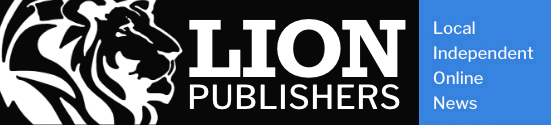 Nieman Journalism Lab 10/31/22https://www.niemanlab.org/2022/10/lions-local-journalism-awards-show-the-potential-of-the-next-generation-of-nonprofit-news-outlets/